Verksamhetsberättelse Dam div 1 mellersta 2022Ett spännande fotbollsår utifrån fler aspekter, dels lokalt men även nationellt.Vad gäller den lokala delen så fanns Bergdalen IK i näst högsta serien och IF Elfsborg i div 2, och enda derbymatcherna spelades mot Nittorp.Vad gäller nationellt så skulle seriesystemet göras om, vilket innebar att om IFK Örby skulle spela div 1 säsongen 2023, var laget tvunget att hamna på top 5 i serien, laget på sjätte plats skulle kvala.Utmaningarna fanns med oss redan från start med en del spelare som var skadade från året 2021, men vi fick även nya skador, vilket påverkade truppen en hel del. Vi fick bland annat låna målvakt från Kronängs IF, men även rotera på en del unga spelare från F17. Detta gjorde att många spelare fick chansen att träna och spela matcher. Träningsmatcherna gick bra, rent resultatmässigt, men en desto tuffare start på serien blev det med 3 förluster. Detta resulterade i att vi slutade på en 6:e plats när vi gick på sommarledighet.Vi visste så klart vad som krävdes för att nå klubbens och spelarnas målsättning, att spela div 1 även 2023, individuellt hårt jobb under ledigheten och fullt fokus på träning och match under hösten.Josefin Johansson var tillbaka under våren, men valde att fortsätta sin karriär i Jitex under hösten.Vi värvar en spelare från Kosovo, Blertha Smaili, vilket var en tillgång de matcher hon var med.Inte bara resultatmässigt, utan precis som med Josefin så var dessa spelare en förebild för övriga spelare i att vara ”professionell” fotbollsspelare, dels genom sitt sätt att spela fotboll, men framför allt utanför planen, med att träna på egen hand och att alltid ge 100 % och kanske ibland lite till. Vi tillsammans, spelare, ledare och klubben gjorde en fantastisk höstsäsong, där vi vinner fler matcher än på våren, gör fler mål och tar så ledes också fler poäng. Detta resulterar i att vi hamnar till slut på en fjärdeplats, efter en onödigt spännande sista omgång mot Onsala borta, där vi vinner med 0-2.Nora Hultgren vinner skytteligan och Maja Ragnewall vinner priset för träningsnärvaro.Årets utmaningar och det slutgiltiga resultatet har lagt en god grund för föreningens framtid, att fortsätta ta vara på unga spelare i föreningen och i närområdet. Året 2023 kommer att kräva att alla spelare, ledare och förening har en ”doja” i framtiden och bygger vidare på det fina arbete som IFK Örby redan gör, detta för att bygga en hållbar utvecklande fotbollsmiljö i området.Men att stanna upp och klappa sig på axeln och tro att vi kan fortsätta så som vi gjort är inte aktuellt, även om vi alla är värda en applåd, men om föreningen ska haka på flick och damfotbolls tåget, vilket det finns otroligt bra förutsättningar till, då behöver alla inblandade lyfta sig ett steg till med en strukturerad nyfikenhet och en långsiktig hållbar planering.35 spelare har fått erfarenhet i div 1 under 2022, dessutom 6 st Juniorer. Dessa spelare är Agnes Pettersson, Alice Broman, Alva Sjöström, Alva Svensson, Alva Wåhlin, Amanda Jivsäter, Amelie Höglund, Anna Lundstedt, Annika Jonsson, Blertha Smaili, Ellen Nilsson, Felicia Claesson, Felicia Söderberg, Filippa Struxsjö, Frida Olsson, Hedvig Pettersson, Ida Olsson, Irmelie Hermansson, Jolin Parfeldt, Josefin Johansson, Julia Kallin, Julia Nyberg, Lovisa Svensson, Maja Rangnewall, Malin Sipiläinen, Nora Hultgren, Riona Mzi, Ronja Cisterna, Saga Klasson, Samatha Claesson, Stina Flykt Eriksson, Thea Arnesson, Tilda Björendahl, Tilda Larsson, Wilma Sunnerdahl.Tack för ett utmanande men utvecklande fotbollsårKatarina Dunder Olsson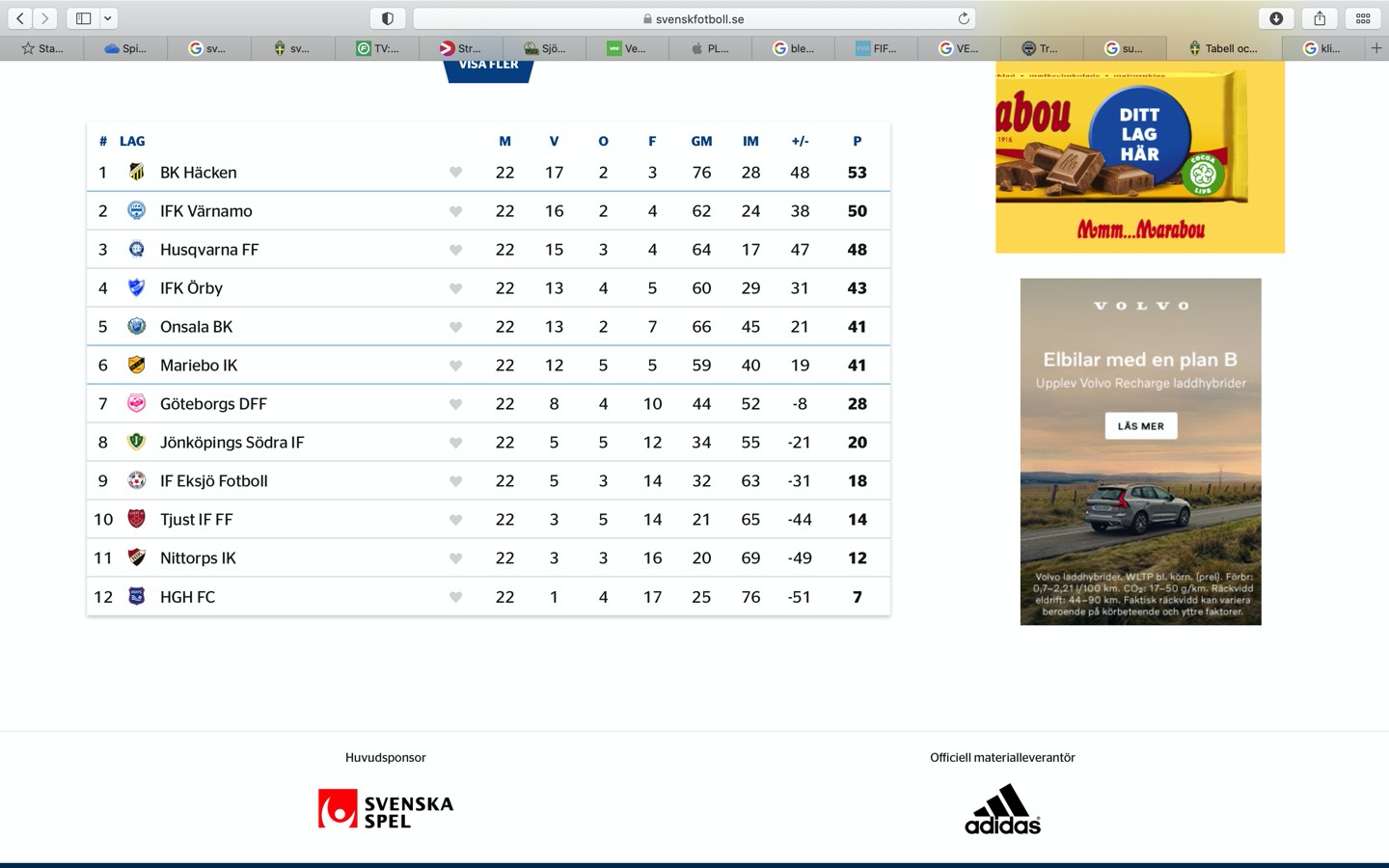 #LAGLAGMVOFGMIM+/-P1BK Häcken121011381325312Husqvarna FF1282231922263Onsala BK11803331617244Mariebo IK1273227207245IFK Värnamo12714301713226IFK Örby1261524186197IF Eksjö Fotboll1252519172178Göteborgs DFF124262024-4149Jönköpings Södra IF123181832-141010Tjust IF FF122281334-21811Nittorps IK12129535-30512HGH FC111191134-234